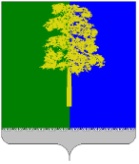 Муниципальное образование Кондинский районХанты-Мансийского автономного округа – ЮгрыАДМИНИСТРАЦИЯ КОНДИНСКОГО РАЙОНАПОСТАНОВЛЕНИЕНа основании постановления Правительства Ханты-Мансийского автономного округа – Югры от 25 марта 2016 года № 78-п «О Типовом положении о проведении конкурсного отбора кандидатов для включения в резерв управленческих кадров для замещения целевых управленческих должностей на государственных унитарных предприятиях и в государственных учреждениях Ханты-Мансийского автономного округа – Югры», постановления администрации Кондинского района от 19 января 2012 года № 63 «Об утверждении Положения о порядке осуществления функций и полномочий учредителя муниципальных учреждений Кондинского района», администрация Кондинского района постановляет:1. Внести в постановление администрации Кондинского района от 09 января 2019 года № 2 «О резерве управленческих кадров для замещения целевых управленческих должностей в муниципальных учреждениях и на муниципальных предприятиях муниципального образования Кондинский район» следующие изменения:1.1. Пункт 5 постановления изложить в следующей редакции: «5. Контроль за выполнением постановления возложить на первого заместителя главы района А.В. Кривоногова.».В приложении 2 к постановлению:1.2. Подпункт 4.1.5 пункта 4.1, пункт 4.6 раздела 4 признать утратившими силу.1.3. Раздел 5 изложить в следующей редакции:«Раздел 5. Порядок объявления о проведении конкурсаИнформация об условиях проведения конкурса, о порядке представления кандидатами документов для участия в нем, о методах оценки кандидатов, а также требования к кандидатам размещаются на официальном сайте органов местного самоуправления Кондинского района в разделе «Муниципальная служба» (далее - официальный сайт).».1.4. Пункт 6.2 раздела 6 изложить в следующей редакции:«6.2. Документы, перечисленные в пункте 6.1 раздела 6 Порядка, представляются кандидатом в срок не позднее 30 дней со дня размещения информации о начале приема документов. Днем приема документов считается день их поступления в управление кадровой политики.Поступившие документы кандидатов регистрируются управлением кадровой политики в журнале учета в день их поступления.».1.5. Абзац третий пункта 7.4 раздела 7 изложить в следующей редакции:«Управление кадровой политики уведомляет кандидатов о дате, времени и месте проведения конкурса не менее чем за 5 рабочих дней до дня его проведения посредством использования доступных средств связи (по телефону, электронной почте, факсимильной связи) и размещает в указанный срок соответствующую информацию для кандидатов на своем официальном сайте.».1.6. Абзац второй пункта 7.6 раздела 7 изложить в следующей редакции:«При проведении второго этапа Конкурса проводятся оценочные мероприятия, где используются не противоречащие действующему законодательству методы оценки профессиональных и личностных качеств кандидатов, включая тестирование и индивидуальное собеседование.».1.7. В пункте 7.7 раздела 7 слова «кадровой службой» заменить словами «управлением кадровой политики».1.8. Пункт 7.8 раздела 7 признать утратившим силу.1.9. Пункт 8.6 раздела 8 изложить в следующей редакции: «8.6. Управление кадровой политики в течение 7 дней со дня подписания протокола размещает информацию об итогах конкурса на официальном сайте.».1.10. В абзаце втором пункта 10.4 раздела 10 слова «заместителем главы Кондинского района, курирующим управление кадровой политики» заменить словами «первым заместителем главы Кондинского района, курирующим вопросы кадровой политики».1.11. Абзац второй пункта 10.6 раздела 10 признать утратившим силу. 1.12. Приложение 2 к Порядку изложить в новой редакции (приложение).2. Обнародовать постановление в соответствии с решением Думы Кондинского района от 27 февраля 2017 года № 215 «Об утверждении Порядка опубликования (обнародования) муниципальных правовых актов и другой официальной информации органов местного самоуправления муниципального образования Кондинский район» и разместить на официальном сайте органов местного самоуправления Кондинского района. 3. Постановление вступает в силу после его обнародования.са/Банк документов/Постановления 2024Приложениек постановлению администрации районаот 09.01.2024 № 13Приложение 2 к ПорядкуСогласие на обработку персональных данных пгт. Междуреченский                                                                       «___» _____________ 20___ г.Я, _______________________________________________________________________, (фамилия, имя, отчество)зарегистрированный(-ая) по адресу: ________________________________________________паспорт серии ________, номер ____________, выданный ______________________________________________________________________________ «___ » _______________ _____ года,свободно, своей волей и в своем интересе в соответствии с Федеральным законом от 27 июля 2006 года № 152-ФЗ «О персональных данных» даю согласие администрации Кондинского района (далее - Оператору), зарегистрированной по адресу: ул. Титова, д. 21, 
пгт. Междуреченский, Кондинский район, Ханты-Мансийский автономный округ – Югра, 628200, на обработку персональных данных с использованием и без использования средств автоматизации (сбор, запись, систематизацию, накопление, хранение, уточнение (обновление, изменение), извлечение, использование, передачу (распространение, предоставление, доступ), обезличивание, блокирование, удаление, уничтожение), а также получение у третьей стороны (третьих лиц, путем направления запросов в органы государственной власти, органы местного самоуправления, из иных общедоступных информационных ресурсов, из архивов, из информационных ресурсов Федеральной службы безопасности Российской Федерации, Министерства внутренних дел Российской Федерации), в объеме:фамилия, имя, отчество; фотография;сведения о причине, времени и месте изменения фамилии, имени или отчества;число, месяц, год и место рождения (село, деревня, город, район, область, край, республика, страна);гражданство (подданство);сведения о времени и причине изменения гражданства (подданства);сведения о наличии гражданства (подданства) иностранного государства либо вид на жительство или иного документа, подтверждающего право на постоянное проживание гражданина на территории иностранного государства;образование (когда и какие учебные заведения окончили, номера дипломов);направление подготовки или специальность по диплому, квалификация по диплому;послевузовское профессиональное образование: аспирантура, адъюнктура, докторантура (наименование образовательного или научного учреждения, год окончания);ученая степень, ученое звание (когда присвоены, номера дипломов, аттестатов);информация о владении иностранными языками и языками народов Российской Федерации. Степень владения;классный чин федеральной гражданской службы, дипломатический ранг, воинское или специальное звание, классный чин правоохранительной службы, классный чин гражданской службы субъекта Российской Федерации, квалификационный разряд государственной службы, квалификационный разряд или классный чин муниципальной службы (кем и когда присвоены);сведения о судимости, когда и за что;наличие допуска к государственной тайне, оформленного за период работы, службы, учебы, его форма, номер и дата;выполняемая работа с начала трудовой деятельности (включая учебу в высших и средних специальных учебных заведениях, военную службу, работу по совместительству, предпринимательскую деятельность и тому подобное);государственные награды, иные награды и знаки отличия;фамилия, имя, отчество; год, число, месяц и место рождения; место работы (наименование и адрес организации), должность; домашний адрес (адрес регистрации, фактического проживания); степень родства близких родственников (отец, мать, братья, сестры и дети), а также супруга (супруг), в том числе бывшая (бывший), супруги, братья и сестры, братья и сестры супругов;сведения о близких родственниках (отец, мать, братья, сестры и дети), а также супруга (супруг), в том числе бывшая (бывший), супруги братьев и сестер, братья и сестры супругов, постоянно проживающих за границей и (или) оформляющих документы для выезда на постоянное; место жительства в другое государство (фамилия, имя, отчество, с какого времени они проживают за границей);сведения о пребывании за границей (когда, где, с какой целью);отношение к воинской обязанности и воинское звание;домашний адрес (адрес регистрации, фактического проживания), номер телефона (либо иной вид связи);данные паспорта или документа, его заменяющего (серия, номер, кем и когда выдан);наличие заграничного паспорта (серия, номер, кем и когда выдан);сведения об идентификационном номере налогоплательщика (ИНН); данные страхового номера индивидуального лицевого счета (СНИЛС);сведения о регистрации в системе индивидуального (персонифицированного) учета;иные сведения, которые субъект пожелал сообщить о себе (о своих близких) и которые отвечают целям обработки персональных данных Оператора; подпись.Указанные персональные данные предоставляются в целях обеспечения соблюдения в отношении меня законодательства Российской Федерации и законодательства Ханты-Мансийского автономного округа – Югры о муниципальной службе для реализации полномочий, возложенных законодательством Российской Федерации на Оператора.Для достижения указных целей в соответствии с законодательством Российской Федерации выражаю согласие на передачу моих персональных данных следующим третьим лицам:органам государственной власти Российской Федерации;исполнительным органам Ханты-Мансийского автономного округа – Югры;образовательным учреждениям.Я уведомлен, что в целях:обеспечения доступа к информации о деятельности органов местного самоуправления муниципального образования Кондинский муниципальный район, мои персональные данные в составе: фамилия, имя, отчество;должность, место работы, являются общедоступными и подлежат размещению на внутренних информационно-справочных ресурсах и на официальном сайте органов местного самоуправления Кондинского района  (https://www.admkonda.ru). Я ознакомлен(а) с тем, что согласие на обработку персональных данных действует с даты подписания согласия в течение всего срока проведения конкурса и нахождения в резерве управленческих кадров для замещения целевых управленческих должностей в муниципальных учреждениях и на муниципальных предприятиях муниципального образования Кондинский район у Оператора и после его завершения.Согласие на обработку персональных данных может быть отозвано на основании письменного заявления в произвольной форме.После исключения из резерва управленческих кадров для замещения целевых управленческих должностей в муниципальных учреждениях и на муниципальных предприятиях муниципального образования Кондинский район персональные данные будут храниться у Оператора в течение предусмотренного законодательством Российской Федерации срока хранения документов.от 09 января 2024 года№ 13пгт. МеждуреченскийО внесении изменений в постановление администрации Кондинского района от 09 января 2019 года № 2 «О резерве управленческих кадров для замещения целевых управленческих должностей в муниципальных учреждениях и на муниципальных предприятиях муниципального образования Кондинский район»Глава районаА.А.Мухин«_____» ______________ 20___ г.___________________________(дата)(подпись)